Прайс на размещение рекламы (аудиоролик) на радиостанции  Дача (106,7 FM - г. Новосибирск)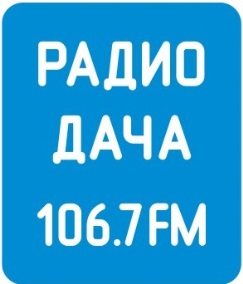 Реклама выходит на 20-ой и 35-ой минуте каждого часаРазмещение ролика первым или последним в блоке 1,2Сезонный коэффициент 1,15 (действует с 01 мая по 31 августа, 01 по 31 декабря)Сезонный коэффициент 0,8 (действует с 01 по 31 января)Данные расценки не распространяются на политическую рекламуПрайс от 01.01.19 (актуален 29.10.19)Прайс-листы Единой службы объявлений на сайте http://www.eso-online.ru/specializaciya/Мы поможем разместить Вашу информацию во всех регионах России на ТВ, в газетах, на радио, в транспорте, на остановочных комплексах, подъездах, в метро, социальных сетях и других рекламоносителях.Если Вы не нашли нужное СМИ, Вы можете сделать запрос, и мы найдем его для Вас.Телефон +7 (343) 2-167-167, WhatsApp, Viber: +7-912-240-06-40Специальные рекламные предложения (спонсорство)Спонсорство: Тег + ролик 20 секундСезонный коэффициент: 1,15 действует с 01 мая по 31 августа, 01 по 31 декабря; 0,8 действует с 01 января по 29 февраля.Данные расценки не распространяются на политическую рекламуПрайс от 01.01.19 (актуален 29.10.19)Прайс-листы Единой службы объявлений на сайте http://www.eso-online.ru/specializaciya/Мы поможем разместить Вашу информацию во всех регионах России на ТВ, в газетах, на радио, в транспорте, на остановочных комплексах, подъездах, в метро, социальных сетях и других рекламоносителях.Если Вы не нашли нужное СМИ, Вы можете сделать запрос, и мы найдем его для Вас.Телефон +7 (343) 2-167-167, WhatsApp, Viber: +7-912-240-06-40СТОИМОСТЬ ОДНОЙ СЕКУНДЫ рекламного ролика:Время выходаТарифс 00.00 до 07.0015,40 руб.с 07.00 до 08.00132 руб.с 08.00 до 09.00187 руб.с 09.00 до 10.00132 руб.с 10.00 до 11.00106,70 руб.с 11.00 до 12.0084,70 руб.с 12.00 до 13.00125,40 руб.с 13.00 до 14.00179,30 руб.с 14.00 до 15.00125,40 руб.с 15.00 до 16.0084,70 руб.с 16.00 до 17.00106,70 руб.с 17.00 до 18.00132 руб.с 18.00 до 19.00187 руб.с 19.00 до 20.00132 руб. ДРУГИЕ КОЭФФИЦИЕНТЫ:Рекламное предложениеВремя выходаВыходов в неделю, шт.Стоимость недели,руб.Прогноз погоды 1Ежедневно: 06:20, 08:20, 10:20, 13:20, 15:20, 17:204278000Прогноз погоды 2Ежедневно: 07:20, 09:20, 11:20, 14:20, 16:20, 18:204278000Удачной дорогиБудни: 08:35, 09:35, 10:35, 11:35, 14:35, 16:35, 17:35, 18:354059800НовостиБудни: 08:00, 10:00, 14:00, 16:00, 17:00, 19:003050180Удачный момент 1Ежедневно 11:56, 14:56, 16:56, 18:562846800Удачный момент 2Ежедневно 09:56, 13:56, 15:56, 20:562546800Удачный момент 3Ежедневно: 09:56, 11:56, 13:56, 14:56, 15:56, 16:56, 18:56, 20:565685800Удачный часЕжедневноПрограмма: 12:00, 19:00 + 3 ролика до 20 секунд3537050